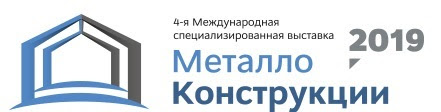 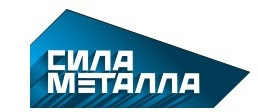 Строите из металлоконструкций?Пришло время заявить о себе и представить свои лучшие проекты на конкурс «Сила металла»!

Промышленные комплексы, мосты, аэропорты, железнодорожные вокзалы, стадионы, торговые центры, паркинги - вот далеко не полный перечень объектов, построенных в России с применением стальных и алюминиевых конструкций.Сила металла - в лучших проектах с применением стали и алюминия!
Заявите о себе - подайте заявку на конкурс «Сила металла»!        Приглашаем архитектурные, проектные и строительные организации, научно-исследовательские институты, а также предприятия по выпуску продукции из стали и алюминия принять участие в конкурсе «Сила металла», который состоится в рамках 4-й международной выставки «МеталлоКонструкции'2019»(14-17 мая, пав 8, ЦВК Экспоцентр, г. Москва).Конкурс призван популяризировать лучшие решения и новейшие технологии и материалы в металлостроительстве. Участие в конкурсе бесплатное.Награждение лауреатов конкурса состоится 15 мая на общероссийской конференции
«Стальные конструкции: состояние и перспективы».